Сценарий осеннего развлечения  для детей средней группыДанный материал будет полезен музыкальным руководителям дошкольных образовательных учреждений для проведения тематических мероприятий посвященных осени. А также воспитателям в качестве интегрированной  НОД. Мероприятие учитывает возрастную группу детей 4-5 лет.Цель: Закрепить знания о времени года -  осени.Задачи:- Создать праздничную атмосферу для детей, вовлекая их в активное совместное творчество;- Формировать экологическую культуру дошкольника;- Интегрировать образовательные области "Познание", "Коммуникация", "Социализация",  "Чтение художественной литературы", "Художественное творчество";- Развивать умение слушать музыку,  выражать свои эмоции  через пение и танец, игру на музыкальных инструментах.Демонстрационный материал: мультимедийный экран с анимационными слайдами животных и приметами осени, искусственные осенние листья, музыкальные инструменты, бутафорские лужи и грибы.Методические приемы: беседа-диалог, просмотр слайдов с изображением картин осени и животных, пальчиковая гимнастика, продуктивная деятельность.Ход занятия:Дети заходят в музыкальный зал под музыку.Ведущий: Здравствуйте дорогие родители и наши малыши. Сегодня мы собрались здесь, чтобы поговорить о замечательном времени года – осени. Ребята как вы думаете, по каким приметам мы можем определить, что наступила осень (ответы детей)? Сейчас мы посмотрим на экран и определим, правильно ли мы думаем. Просматривают презентацию. А теперь нам пора прочесть стихи (читают стихи об осени).Исполняют песню «Осень» слова И.Плакиды, музыка И.КишкоВедущий: Ребята! Я предлагаю вам сегодня отправиться в музыкальное путешествие в осенний лес. На чём поедем?Дети. На поезде!Ведущий: Правильно. Занимайте места в вагончиках! Итак, поезд отправляется.Под музыку «Паровоз-Букашка» дети двигаются змейкой по залу.Ведущий: А вот и первая остановка. Приехали мы с вами на лужайку. (Детей встречает Осень.)Осень: Здравствуйте мои дорогие ребятишки! Давно я вас поджидаю у себя в гостях. Посмотрите, как я разукрасила все деревья разноцветными красками.А музыка,  какая удивительная музыка звучит! Так и хочется танцевать, закружиться в осеннем вальсе. (Раздаются листочки). Давайте с ними потанцуем.Танец осенних  листочков А. МакшанцевойСадятся на места.Осень: (замечает музыкальные инструменты под деревом). Ой, ребята смотрите, кто-то оставил музыкальные инструменты под деревом. Давайте на них сыграем. Но для начала нам необходимо сделать разминку для наших ручек и пальчиков, готовы?Пальчиковая гимнастика:Ветер по лесу летал, - плавные, волнообразные движения ладонями.Ветер листики считал: - загибаем пальчики на рукахВот дубовый,Вот кленовый,Вот рябиновый резной,Вот с березки — золотой.Вот последний лист с осинкиВетер бросил на тропинку  - укладываем ладони на коленки.Инструментальная импровизация под  русскую народную мелодию «Светит месяц»(ложки, треугольники, бубны)Ведущий: Как здорово у нас получилось! Давайте немножко отдохнем, и инструменты уберем.  Сядем на «пенёчки». (Дети садятся на стульчики). Посмотрим, кто там спрятался за кустиком? (показывает зайчика-игрушку).Осень: Зайчик, зайчик, не бойся нас, выходи (прислушивается к нему)! Ребята он говорит, что ему очень понравилось, как вы играли на музыкальных инструментах, а не могли бы спеть ему песенку?Исполняется песня по выбору музыкального руководителя(звучит сигнал отправления поезда)Ведущий: Ребята, наш поезд отправляется. Попрощаемся с зайчиком и едем дальше. (Дети «едут паровозиком» по залу.) Но что происходит за окошком?  Остановим поезд.Слышится «Шум дождя»Дети: Это дождик!Осень: Ребята, я предлагаю вам посмотреть на экран и послушать красивую музыку, которая рассказывает нам об осени и ее настроении (смотрят презентацию и слушают музыку). (После просмотра проводится небольшая беседа с наводящими вопросами) «Какое настроение вызвала у вас музыка?», «Какие краски осени вы увидели на картинках?»  и др.А сейчас  ребята давайте, исполним песенку про дождик!Песня «Дождик»(Воспитатель раскладывает «лужицы» по ковру)Ведущий: Посмотрите, сколько лужиц появилось после дождя.Осень: А хотите поиграть?Дети: Да!!!Игра «Спрячься под зонтиком»Танец под музыку «Виноватая тучка»Ведущий: Ребята вам  понравилось наше осеннее путешествие. Так  хочется оставить на память, что-нибудь о нем.Осень: Я могу вам помочь! Сейчас мы все вместе  сделаем подарок, который будет радовать вас в группе и напоминать о замечательном осеннем путешествии! (Дети вместе с воспитателем делают совместную поделку с применением техники размазывания пластилина на большом листе А4, рисуется ствол дерева с ветками, а ребята прикрепляют к нему разноцветные листочки из пластилина).Осень раздает угощения, прощается и уходит.Ведущий: Ну что ж, пора возвращаться в детский сад. Поезд отправляется.  Вот и приехали мы в детский сад. До новых встреч друзья! Дети идут в группу.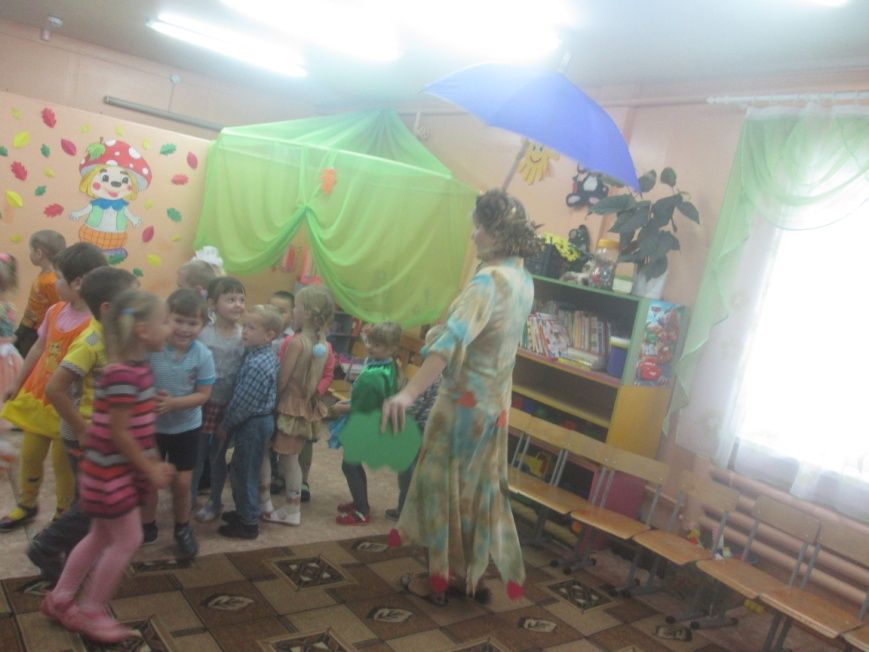 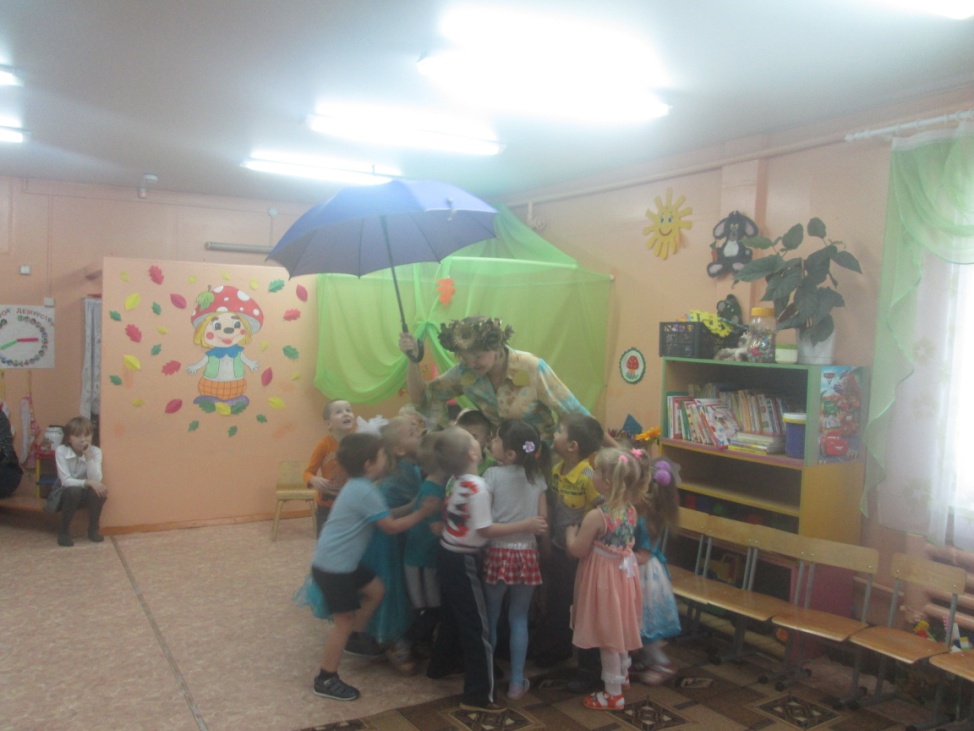 